Департамент  образованияАдминистрации города НоябрьскаМУНИЦИПАЛЬНОЕ БЮДЖЕТНОЕ ДОШКОЛЬНОЕ ОБРАЗОВАТЕЛЬНОЕ УЧРЕЖДЕНИЕ - ДЕТСКИЙ САД  «КРЕПЫШ»МУНИЦИПАЛЬНОГО ОБРАЗОВАНИЯ ГОРОД НОЯБРЬСК. Ноябрьск, пр. Мира, д. 65а,     тел. 42-47-99, 42-48-25  Email: krepysh07@inbox.ruОКПО 44703441,  ОГРН 1028900710849,   ИНН/КПП  8905026465/89050                                                                                   Конспект занятия по правилам дорожного движения«Правила дорожные знать всегда положено»Средняя группа 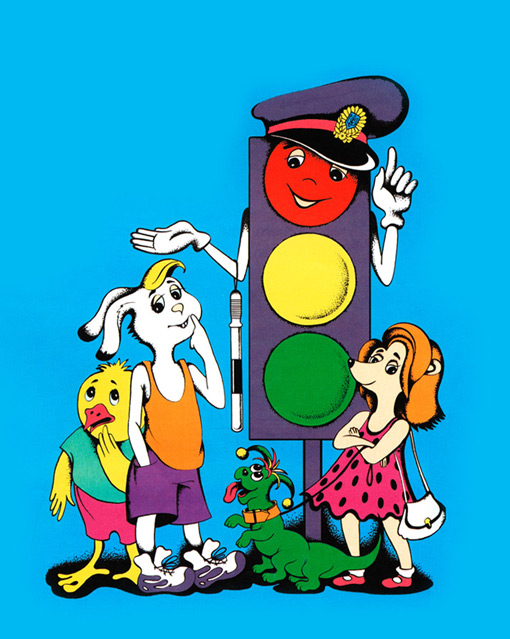        Подготовила: воспитатель                Петюренко С.ЮТема: «Правила дорожные знать всегда положено»Цель: Продолжать знакомить  с правилами дорожного движения, учить практически применять их в различных ситуациях. Развивать мышление, зрительное внимание, умение ориентироваться в окружающем мире. Воспитывать чувство ответственности.Задачи: продолжать знакомить с элементами дороги; закреплять правила поведения на проезжей части; развивать у детей чувство ответственности при соблюдении ПДД; расширять знания детей о светофоре, о значении сигналов светофора; формировать дружеские, доброжелательные отношения между детьми; воспитывать умение слушать своего сверстника, не перебивая; формировать желание соблюдать правила дорожного движения. Материалы и оборудование: мяч, стулья, кепка водителя, руль, парные геометрические фигуры, круги желтого, зеленого, красного цветов на каждого ребенка, светофор, пешеходный переход из ватмана, ТСО: компьютер, колонки для проигрывания музыки,  проектор, экран, презентация по пдд. Ход занятия:Воспитатель: Ребята, сегодня нам предстоит интересное занятие.  А какое – вы сейчас узнаете.Давайте попробуем отгадать загадки: Пьет бензин, как молоко,
Может бегать далеко.
Возит грузы и людей,
Ты знаком, конечно, с ней.
Обувь носит из резины, Называется...
                                      (Машина)Что за "зебра" на дороге?
Все стоят разинув рот,
Ждут, когда мигнет зеленый.
Значит, это 
            (Переход)И шагая по дорогам
Не забудьте, малыши:
Край дороги - пешеходам
Остальное для
                           (Машин)
 Цвет зеленый – Проходи! 
Желтый – Малость погоди. 
Ну, а если красный – Стой, дружок! Опасно! -Что это? (светофор)Воспитатель: Итак, ребята, сегодня мы познакомимся с  правилами дорожного движения и узнаем как вести себя на проезжей части (дороге). Для того чтобы выполнить все задания, отправимся  в путь. Чтобы узнать на каком транспорте мы отправимся, отгадайте еще загадку:
                   Что за чудо этот дом,
                   Окна светятся кругом,
                    Носит обувь из резины,
                    И питается бензином. ( Автобус)
Воспитатель: А правила поведения в транспорте вы знаете? Какие? (ответы детей)
Воспитатель:А теперь возьмите билеты и займите места в автобусе.
  ( дети берут «билеты» в виде геометрических фигур, садятся на стульчики в «автобусе»  с такими же геометрическими фигурами, звучит «Песенка друзей»,сл. С. Михалкова )
Воспитатель: А вот и наша остановка, ребята, выходим. Для того, чтобы попасть в страну безопасности и продолжить наше путешествие, нам надо перейти через дорогу.
   (воспитатель подходит к светофору, задает вопросы)
- Дети, а вы знаете, что это?
- Для чего нужен светофор?
- Где вы видели светофор?
- Что же это за кружочки?
- Вы заметили, как слушаются светофора и машины, и люди? (ответы детей)                        Если свет зажегся красный,
                       Значит двигаться опасно,
                        Свет зеленый говорит:
                        Пешеходам путь открыт!
                        Желтый свет- предупрежденье;
                        Жди сигналы для движенья.
Воспитатель: А чтобы вы лучше запомнили сигналы светофора, мы с вами поиграем.
      Проводится игра: «Красный, желтый, зеленый». Дети поднимают кружочки красных, желтых, зеленых цветов в соответствии со словами: 
Стой и жди – дороги нет! Загорелся красный цвет- К переходу будь готов! Жёлтый глаз твердит без слов: 
Путь свободен. Переход. На зелёный свет – вперед!                           Нужно слушаться без спора
                          Указаний светофора.
                          Нужно правила движенья
                          Выполнять без возраженья.
Воспитатель: Дети, вы знаете как обозначают пешеходный переход? (ответы детей )
                            Пешеход, пешеход!
                            Помни ты про переход.
                           «Зеброй» назван переход,
                           Чтобы двигаться вперед.
Воспитатель: Убедитесь, что нет машин, посмотрите направо, посмотрите налево. Зажегся зеленый свет, можно переходить дорогу.
      Вдруг на дорогу выбегает ПДДешка с мячом, подбрасывает высоко вверх.
ПДДешка: Мне машины нипочем!
                    Буду здесь играть с мячом!
Воспитатель: Дети, правильно поступает ПДДешка?
                         Почему нельзя играть на проезжей части? (ответы детей)
Запомните: играть на проезжей части улицы нельзя.  Это очень опасно.
                   На проезжей части, дети,
                   Не играйте в игры эти!
                   Бегать можно без оглядки
                   Во дворе и на площадке!
Воспитатель: Ребята, представьте, что вы во дворе играете в мяч. Вдруг он выкатился на дорогу. Что делать? (ответы детей)
Воспитатель: А ты, ПДДешка, хорошо запомнил это правило?Физминутка «Мы - шоферы»(дети должны показывать движения)Едем, едем на машине                             (движение рулем)Нажимаем на педаль                                 (ногу согнуть в колене, вытянуть)Газ включаем, выключаем                        (рычаг повернуть к себе, от себя)Смотрим пристально мы в даль             (ладонь ко лбу)Дворники считают капли                        Вправо, влево – чистота!                         («дворники»)Волосы ерошит ветер                               (пальцами взъерошить волосы)Мы шоферы хоть куда!                           (большой палец правой руки вверх)Дети садятся на стульчики перед экраном: выполняются задания  (Презентация по пдд)Восп-ль: На улице будьте внимательны, дети! Твердо запомните правила этиПравила эти помни всегда,Чтоб не случилась с тобою беда!